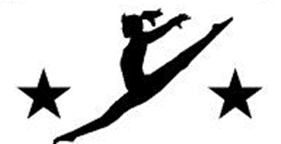 MEETING NOTESArlington Aerials Parent Association (AAPA)June 1st, 2020This meeting was held virtually due to Covid-19.Present: Melissa Bomberger, Krista Citron, Ali Chen, Michelle Heiji, Jennifer Merluzzi, Jennifer Musser, Jasmine Hayes, Carly Meyer, Sarah Kocsis, Meredith Wearing, Ali Chen, Melissa Kemmerer, Sonja Hid Clark, Heather Nemirow, Momo Supple, Dan Wielchowski, Erin Donahue, Ann Henshaw, Karen Kaldahl, Sharus Steen, Anthony Morton, Cheryl Johnson, Ann Henshaw, and Carly Meyer.The minutes from the May meeting were approved.A petition was created on Change.org to allow an immediate exception to the furlough of the Aerials and Tigers gymnastics coaching staff. As of June 1st, there were 1,500 signatures in support of this petition. Anthony Morton( specialty program manager at DPR): discussed the reconstruction of the gymnastics program. The following changes were implemented: Melissa Kemmerer will now head the Aerials program, Sonja Hid Clark will now head the Tigers program, and Sarah Maxwell will now be the gymnastics class coordinator. They will report to Anthony.In regards to reopening, fields will reopen this week to be used for workouts. Barcroft will possibly open in July during phase two following the CDC guidelines.As of June 7th, temporary part time staff were to be furloughed. Unfortunately, that is 13 of the Aerials coaches and 4 of the Tigers coaches. As questions were posed regarding the operation of the gymnastics programs, the overall consensus was that in order for our voices to be heard is to reach out to the county manager as well as others ( such as the Arlington County Board) to show our concern for the furloughed staff.Senior plan update: There is a delay in engraving. Everything should be done by early next week. The boxes should get to the seniors by mid-June. A great big thank you to Ann Henshaw! We will miss you Ann!Treasurer Update: All level balances are done. Hopefully can roll balance to the next year. The fiscal year begins in July. If you have any questions, reach out to Dan. We are looking for a CPA to do a full evaluation of the budget.Choreography policy: A motion was made to send the Aerials choreography policy to the County for approval. It was approved.Travel policy: Increase the chaperone fee from seventy-five dollars to one hundred dollars.At levels seven and below there was a discussion to increase the budget for team building.If you are interested in being on the AAPA board for next year. Please contact Melissa by COB June 8th.The meeting was adjourned at 8:36 pm.